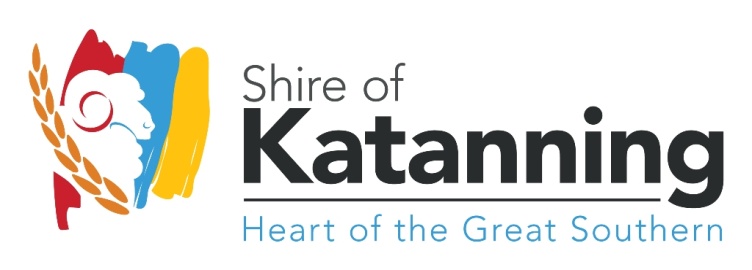 APPLICATION TO SPONSOR A FLAGSPONSORSHIP PROCESS AND RESPONSIBILITIES:The flag poles in the Katanning Lions Park proudly display some of the diverse nationalities living in town. Please complete this form to sponsor a flag.The cost to sponsor a flag is $100.00 AU per flag, once this form has been completed, you will be contacted to confirm your details and sent an invoice.The sponsorship period is for the ‘life of the flag’ which is usually 3-6 months.Once a flag has been sponsored, ownership of the flag belongs to the Shire of Katanning.At the end of the sponsorship period, you will be offered the opportunity to re-sponsor the flag.The flag sponsorship is to represent “living cultures in Katanning”, which is defined as:languages, food, dress, traditions, music and dance that are alive and shared in Katanning.The criteria for a nationality/culture to be included as part of the Fly Your Flag project includes:Should be a resident or have recently been resident in Katanning (i.e. not backpackers/visitors etc.)Have practiced at home, shared and/or celebrated their culture while in KatanningAPPLICANT’S DETAILSName of Sponsoring Person/Family:Organisation (if applicable):Postal Address:Suburb: 	Postcode:Contact number:	E-mail:Would you like to be acknowledged as a sponsor on the Fly Your Flag project website?YesNoBy completing this form, do you acknowledge that you have read, understand, and agree to the sponsorship process and responsibilities?YesNoApplicant:	Full Name: 	Signature:  		Date:	On completion of this form, please return to the Shire of Katanning’s Community Relations Officer:Email: 	natassia.shirazee@katanning.wa.gov.au	Administration Office, 52 Austral Tce Katanning